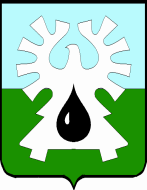      МУНИЦИПАЛЬНОЕ ОБРАЗОВАНИЕ ГОРОД УРАЙ      ХАНТЫ- МАНСИЙСКИЙ АВТОНОМНЫЙ ОКРУГ - ЮГРА   ДУМА ГОРОДА УРАЙТюменская область	Заседания постоянных комиссий:Совместное  заседание постоянных комиссий(большой зал)16 февраля 2015 года                                                                            14-00 час.ПРОЕКТ ПОВЕСТКИТРИДЦАТЬ ШЕСТОГО ЗАСЕДАНИЯ ДУМЫ  ГОРОДА19 февраля 2015 года                                                                           9-00 час.Проект повестки сформирован с учетом предложений главы администрации города Урай об исключении из повестки вопроса, запланированного для рассмотрения на очередном заседании Думы в феврале 2015 года:- О перспективах развития деятельности в городе Урай Центра «Духовное просвещение».628285, микрорайон 2, дом 60 ,г. Урай, 	Ханты-Мансийский автономный округ-Югра,тел./факс (34676) 2-23-81E- mail: duma@uray.ru1. по социальной политике -11.02.2015 в 14.00 час.кабинет 4052. по вопросам местного самоуправления-12.02.2015 в 14.00 час.кабинет 4053. по бюджету-13.02.2015 в 14.00 час.кабинет 405№п/пНаименование вопросаКурирующая постояннаякомиссия1.О результатах оперативно-служебной деятельности ОМВД России по г. Ураю за 2014 год.Докладчик: Хаматов Фанис Минхаерович, начальник ОМВД России по г. Ураю.2.О  внесении изменений  в решение Думы города Урай «О бюджете городского округа город Урай на 2015 год и на плановый период 2016-2017 годов».Докладчик: Хусаинова Ирина Валериевна, председатель Комитета по финансам администрации города Урай.по бюджету 3.Об итогах Года человека труда в муниципальном образовании.Докладчик: Бобков Никита Евгеньевич, первый заместитель главы администрации города Урай.по социальной политике4.О деятельности  Общественного Совета по вопросам ЖКХ в 2014 году.Докладчик: Мукаев Роберт Фаритович, председатель Общественного совета по вопросам ЖКХ города Урай.по вопросам местного самоуправления5.О деятельности ОАО «Агроника» в 2014 году в сравнении с 2013 годом и перспективах ее развития на 2015-2016 годы.Докладчик: Бузакова Венера Фаритовна, генеральный директор ОАО «Агроника».по социальной политике6.О реализации Федерального закона от 02.05.2006 №59-ФЗ «О порядке рассмотрения обращений граждан Российской Федерации» за 2014 год в рамках реализации полномочий администрации города Урай.Докладчик: Акчурин Марат Раисович, начальник отдела по работе с обращениями граждан администрации города Урай.по вопросам местного самоуправления7.Отчет о выполнении  муниципальной программы «Обустройство городских лесов города Урай на 2009-2018 годы» за 2014 год. О ходе и результатах работы по передаче лесов города Урай в собственность автономного округа.Докладчик: Парфентьева Алла Александровна, директор МКУ «Управление градостроительства, землепользования и природопользования города Урай».по вопросам местного самоуправления8.О внесении изменений в муниципальную программу «Обустройство городских лесов города Урай на 2009-2018 годы».Докладчик: Парфентьева Алла Александровна, директор МКУ «Управление градостроительства, землепользования и природопользования города Урай».по вопросам местного самоуправления и по бюджету9.Об исполнении отдельных государственных полномочий  по реализации государственной программы Ханты-Мансийского автономного округа – Югры «Развитие агропромышленного комплекса и рынков сельскохозяйственной продукции, сырья и продовольствия в Ханты-Мансийском автономном округе - Югре в 2014 - 2020 годах» за 2014 год.Докладчик: Ковалева Ольга Давыдовна, начальник  отдела содействия малому и среднему предпринимательству администрации города Урай.по социальной политике10.О порядке рассмотрения Думой города Урай проектов муниципальных программ и предложений о внесении в них изменений.Докладчик: Гамузова Ольга Ивановна, начальник юридического отдела аппарата Думы города Урай.по вопросам местного самоуправления11.О внесении изменений в Положение об отдельных вопросах осуществления бюджетного процесса в городе Урай.Докладчик: Гамузова Ольга Ивановна, начальник юридического отдела аппарата Думы города Урай.по вопросам местного самоуправления12.О внесении изменений в Положение о порядке внесения проектов муниципальных правовых актов Думы города УрайДокладчик: Гамузова Ольга Ивановна, начальник юридического отдела аппарата Думы города Урай.по вопросам местного самоуправления13.О внесении изменений в Порядок материально-технического и организационного обеспечения деятельности органов местного самоуправления.Докладчик: Гамузова Ольга Ивановна, начальник юридического отдела аппарата Думы города Урай.по вопросам местного самоуправления14.О внесении изменений в порядок проведения конкурса на замещение должности главы администрации города Урай.Докладчик: Гамузова Ольга Ивановна, начальник юридического отдела аппарата Думы города Урай.по вопросам местного самоуправления15.О внесении изменений в порядок проведения конкурса на замещение должностей муниципальной службы в городе Урай.Докладчик: Гамузова Ольга Ивановна, начальник юридического отдела аппарата Думы города Урай.по вопросам местного самоуправления16.О порядке размещения на официальном сайте администрации города Урай в информационно-телекоммуникационной сети «Интернет» и  предоставления для опубликования средствам массовой информации сведений о доходах, расходах, об имуществе и обязательствах имущественного характера лиц, замещающих в городе Урай муниципальные должности на постоянной основе, и членов их семей.Докладчик: Гамузова Ольга Ивановна, начальник юридического отдела аппарата Думы города Урай.по вопросам местного самоуправления17.О признании утратившим силу решения Думы города Урай. Докладчик: Гамузова Ольга Ивановна, начальник юридического отдела аппарата Думы города Урай.по вопросам местного самоуправления18.Разное.